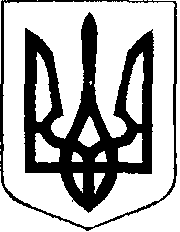                                                У К Р А Ї Н А            Жовківська міська рада  Жовківського району Львівської області	44-а сесія VIІ-го демократичного скликання 				         РІШЕННЯвід                   2019р.             № 	м. Жовква«Про надання дозволу гр. Бей Г.М. на розробку проекту землеустрою щодо відведення земельної ділянки  для будівництва та обслуговування житлового будинку, господарських будівель і споруд  по вул. Л.Українки,144 б   в м.Жовкві»                Розглянувши заяву  гр. Бей ГалиниМиколаївни   та долучені документи, керуючись  ст. 26 Закону України “Про місцеве самоврядування в Україні”, Жовківська міська радаВ И Р І Ш И Л А:	1. Надати дозвіл гр. Бей Галині Миколаївні  на розробку проекту відведення земельної ділянки  орієнтовною площею 0, 0740 га,  для будівництва та обслуговування житлового будинку, господарських будівель і споруд    по вул. Л.Українки,144 б   в м. Жовкві, у відповідності до детального плану території по вул. Л.Українки,144 б   м.Жовкві .2. Погоджений у встановленому порядку проект відведення земельної ділянки  подати на затвердження Жовківської міської ради. Міський голова                                                Петро Вихопень                                                        